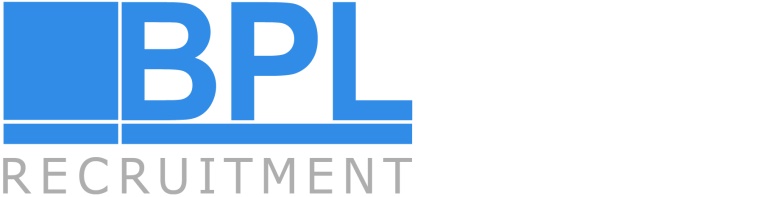 Infermieri (m/f) – Ospedale Pubblico , vicino Bristol, United KingdomBest Personnel LTD, in collaborazione con Taunton and Somerset NHS Foundation Trust, nel sud dell’ Inghilterrra sta reclutando infermieri per diverse posizione e reparti presso Musgrove Park Hospital.Questo eccellente ospedale rientra nella CHKS Top 40 Winners in 2015 e fanno anche parte della short-list for the Patient Experience Award e del Quality Improvement Award.Taunton é la principale cittá nella regione del Somerset. Situata nel mezzo di grandi bellezze naturali, la cittá assicura sempre cose da vedere o da fare, grazie ad intrattenimenti di eventi, attivitá commerciali e/o sportive. E’ inoltre significativa la vicinanza con le cittá di Bath o Bristol, con aeroporti internationali e voli frequenti verso tutti i paesi Europei.Noi stiamo reclutando infermieri per i reparti di: “Sala Operatoria,Medicina Generale, Chirurgia, Pronto Soccorso e molti altri. Tutti gli infermiri avranno l’opportunita di lavorare nel reparto che maggiormente prefeserisco in accordo con il loro back ground, la loro esperienza professionale e i loro futuri obiettivi.Per avere maggiori informazioni cliccate sul link riportato qui sotto : http://www.musgroveparkhospital.nhs.uk/playvideo/?vid=3268Profilo Candidato:Laurea in scienze infermieristichePossono partecipare alle selezione e/o colloqui tutti i Neo laureatiBuon livello di comunicazione, flessibilitá e senzo di responsabilitá Livello della lingua inglese B2Circa l’offerta:Contratto a tempo indeterminatoInquadramento Salariale Band 5: £21 692 a £28 1802 mesi di alloggio gratuito vicino l’ospedale.Volo pagato per UK (fino a £300) 37.5 di lavoro settimanale con possibilitá di fare straordinari27 giorni di ferie e 8 festivitáPacco di ben venuto all’arrivo in UK Periodo di integrazione che prevede: attivitá sociali, classi d’inglese, assistenza per l’apertura del conto in banca e assicurazione medica.Sei mesi corso d’inglese presso l’Universitá di Taunton pagati dall’ospedaleTotale supporto per lo IELTS e la registrazione alla NMC Non perdere questa occasione per costruire una brillante carriera professionale in uno degli ospedali pubblici piú importanti dell’ UK.I colloqui si terrano via skype a partire da questo mese. Per candidarti a questa offerta invia subito il tuo CV in Inglese o in Italiano a  giada@bestpersonnel.ie con codice Italian “UK01 2016”